Инструкция по голосованию о запрете «наливаек» на сайтах er.ru и сhange.orgУважаемые коллеги!Сообщаем вам, что Партия «ЕДИНАЯ РОССИЯ», активисты «Молодой Гвардии Единой России» и проекта «Трезвая Россия» начали всероссийский сбор подписей в поддержку своей инициативы об ограничении работы питейных заведений, расположенных на первых этажах многоквартирных домов и придомовых территориях (так называемых «наливаек»). На сайте Партии и ее региональных отделений каждый желающий сможет оставить свое мнение о данной инициативе и сообщить адреса «наливаек», мешающих жителям. Информация о подобных заведениях будет передана в правоохранительные органы для проведения проверок.Для того, чтобы проголосовать необходимо зайти на сайт https://er.ru/poll/15/ и кликнуть на баннер «Запретить работу «наливаек»» в верхней части сайта. 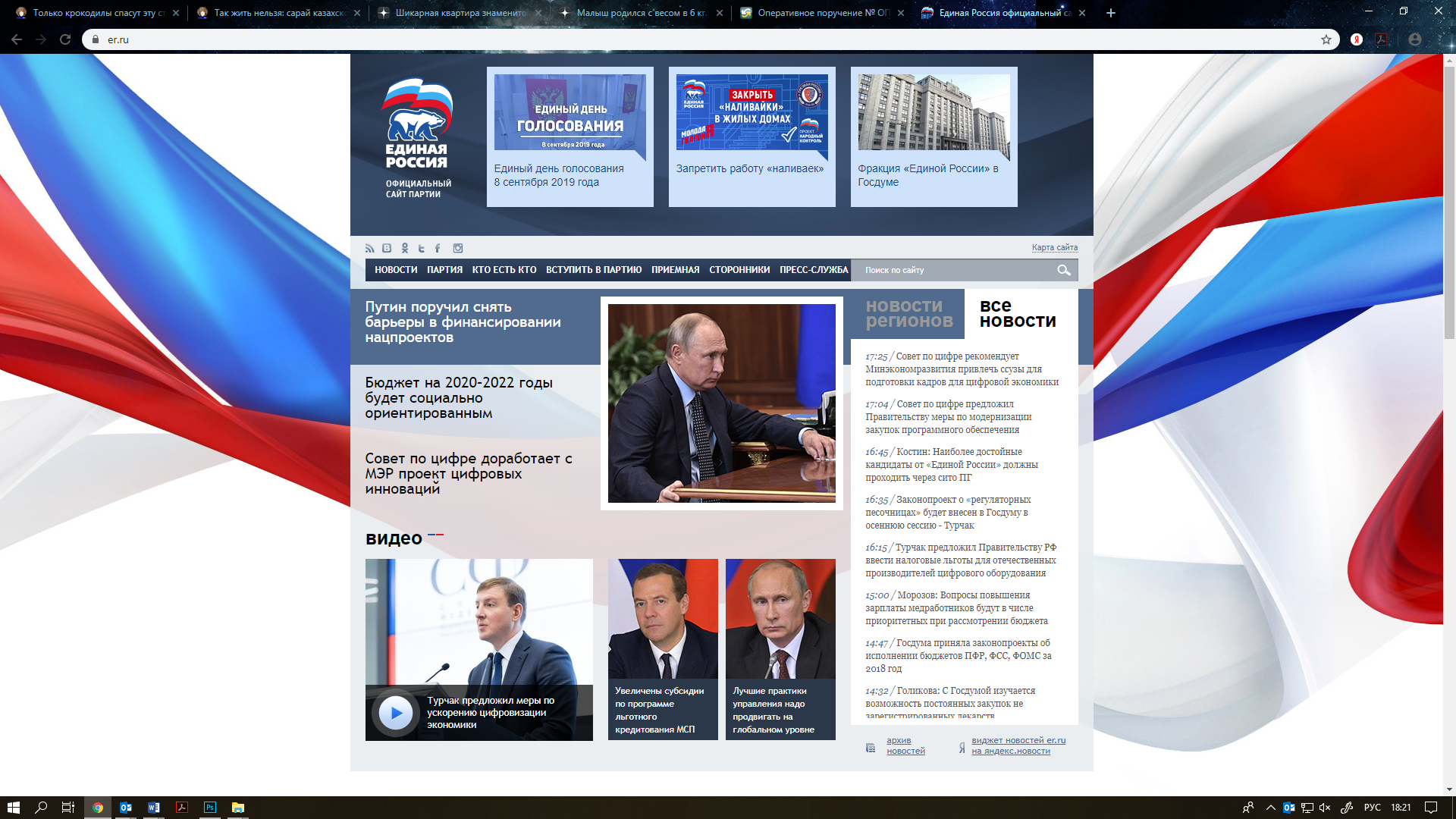 Чтобы отдать свой голос необходимо нажать на логотип той социальной сети, в которой у вас есть аккаунт. Далее система автоматически перенаправит вас на страницу авторизации в социальной сети, где, введя свой логин и пароль, вы сможете проголосовать.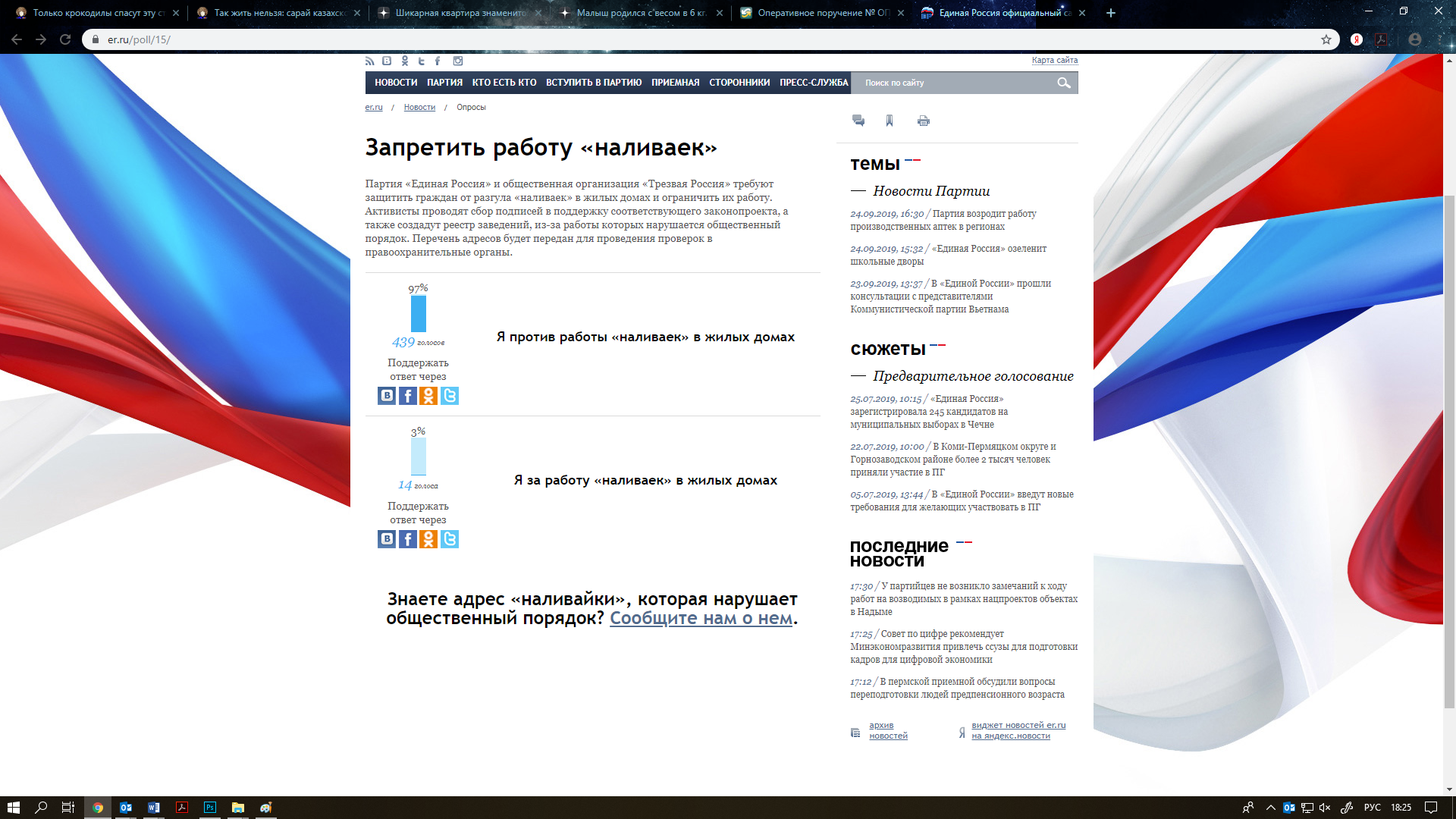 Вы можете сообщить адрес «наливайки», которая нарушает общественный порядок, кликнув на ссылку «Сообщите нам о нем». Вы будете автоматически перенаправлены на сайт Проектов Партии, где достаточно ввести адрес объекта. 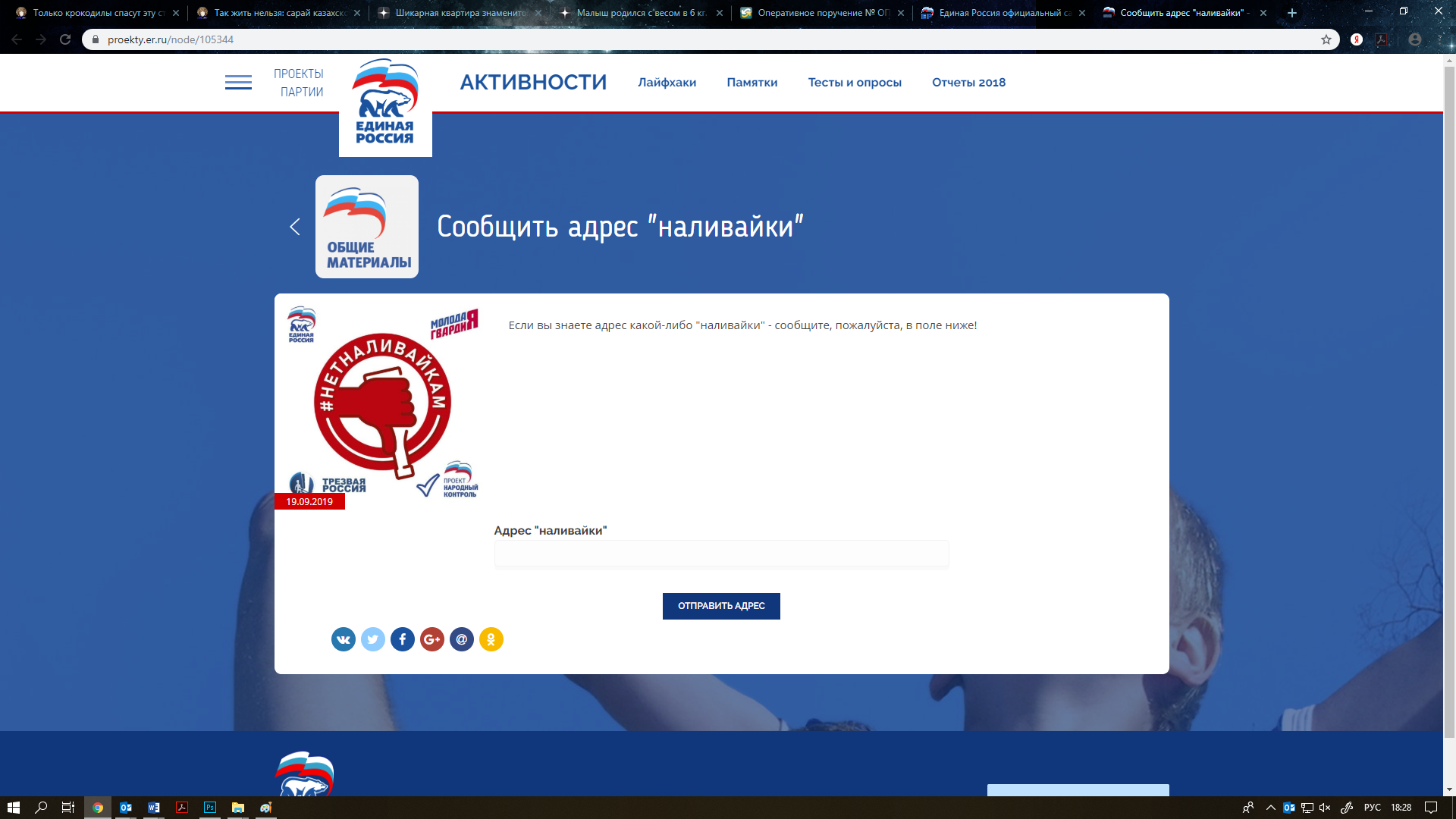 